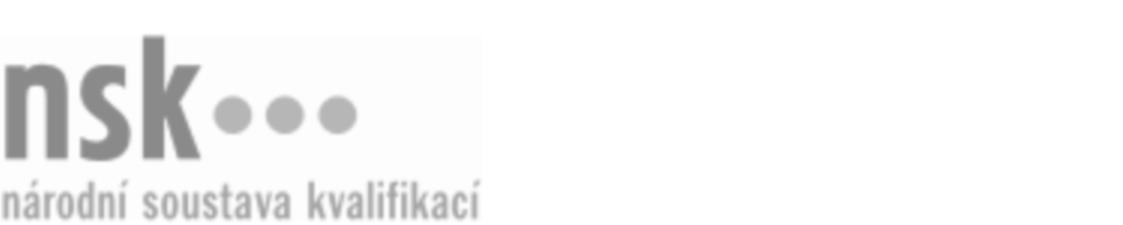 Kvalifikační standardKvalifikační standardKvalifikační standardKvalifikační standardKvalifikační standardKvalifikační standardKvalifikační standardKvalifikační standardOstřič nástrojů (kód: 23-010-H) Ostřič nástrojů (kód: 23-010-H) Ostřič nástrojů (kód: 23-010-H) Ostřič nástrojů (kód: 23-010-H) Ostřič nástrojů (kód: 23-010-H) Ostřič nástrojů (kód: 23-010-H) Ostřič nástrojů (kód: 23-010-H) Autorizující orgán:Ministerstvo průmyslu a obchoduMinisterstvo průmyslu a obchoduMinisterstvo průmyslu a obchoduMinisterstvo průmyslu a obchoduMinisterstvo průmyslu a obchoduMinisterstvo průmyslu a obchoduMinisterstvo průmyslu a obchoduMinisterstvo průmyslu a obchoduMinisterstvo průmyslu a obchoduMinisterstvo průmyslu a obchoduMinisterstvo průmyslu a obchoduMinisterstvo průmyslu a obchoduSkupina oborů:Strojírenství a strojírenská výroba (kód: 23)Strojírenství a strojírenská výroba (kód: 23)Strojírenství a strojírenská výroba (kód: 23)Strojírenství a strojírenská výroba (kód: 23)Strojírenství a strojírenská výroba (kód: 23)Strojírenství a strojírenská výroba (kód: 23)Týká se povolání:NástrojařNástrojařNástrojařNástrojařNástrojařNástrojařNástrojařNástrojařNástrojařNástrojařNástrojařNástrojařKvalifikační úroveň NSK - EQF:333333Odborná způsobilostOdborná způsobilostOdborná způsobilostOdborná způsobilostOdborná způsobilostOdborná způsobilostOdborná způsobilostNázevNázevNázevNázevNázevÚroveňÚroveňDodržování bezpečnosti práce, správné používání pracovních pomůcekDodržování bezpečnosti práce, správné používání pracovních pomůcekDodržování bezpečnosti práce, správné používání pracovních pomůcekDodržování bezpečnosti práce, správné používání pracovních pomůcekDodržování bezpečnosti práce, správné používání pracovních pomůcek33Ruční ostření jednobřitých nástrojů z RO a SKRuční ostření jednobřitých nástrojů z RO a SKRuční ostření jednobřitých nástrojů z RO a SKRuční ostření jednobřitých nástrojů z RO a SKRuční ostření jednobřitých nástrojů z RO a SK33Lapování břitů jednobřitých nástrojů ze SKLapování břitů jednobřitých nástrojů ze SKLapování břitů jednobřitých nástrojů ze SKLapování břitů jednobřitých nástrojů ze SKLapování břitů jednobřitých nástrojů ze SK33Ruční a strojní ostření vrtákůRuční a strojní ostření vrtákůRuční a strojní ostření vrtákůRuční a strojní ostření vrtákůRuční a strojní ostření vrtáků33Strojní ostření vícebřitých nástrojů na univerzálních nástrojových bruskáchStrojní ostření vícebřitých nástrojů na univerzálních nástrojových bruskáchStrojní ostření vícebřitých nástrojů na univerzálních nástrojových bruskáchStrojní ostření vícebřitých nástrojů na univerzálních nástrojových bruskáchStrojní ostření vícebřitých nástrojů na univerzálních nástrojových bruskách33Ostření složitých či mnohobřitých nástrojů na speciálních nástrojových bruskáchOstření složitých či mnohobřitých nástrojů na speciálních nástrojových bruskáchOstření složitých či mnohobřitých nástrojů na speciálních nástrojových bruskáchOstření složitých či mnohobřitých nástrojů na speciálních nástrojových bruskáchOstření složitých či mnohobřitých nástrojů na speciálních nástrojových bruskách33Ruční vybrušování a ostření jednoduchých tvarových nožů a vrtáků, úprava ostří tvarových nožů žlábkovánímRuční vybrušování a ostření jednoduchých tvarových nožů a vrtáků, úprava ostří tvarových nožů žlábkovánímRuční vybrušování a ostření jednoduchých tvarových nožů a vrtáků, úprava ostří tvarových nožů žlábkovánímRuční vybrušování a ostření jednoduchých tvarových nožů a vrtáků, úprava ostří tvarových nožů žlábkovánímRuční vybrušování a ostření jednoduchých tvarových nožů a vrtáků, úprava ostří tvarových nožů žlábkováním33Měření a kontrola délkových rozměrů, geometrických tvarů, vzájemné polohy prvků a jakosti povrchuMěření a kontrola délkových rozměrů, geometrických tvarů, vzájemné polohy prvků a jakosti povrchuMěření a kontrola délkových rozměrů, geometrických tvarů, vzájemné polohy prvků a jakosti povrchuMěření a kontrola délkových rozměrů, geometrických tvarů, vzájemné polohy prvků a jakosti povrchuMěření a kontrola délkových rozměrů, geometrických tvarů, vzájemné polohy prvků a jakosti povrchu33Volba a příprava příslušenství nástrojových brusek před ostřením nástrojů, příprava k jejich ostřeníVolba a příprava příslušenství nástrojových brusek před ostřením nástrojů, příprava k jejich ostřeníVolba a příprava příslušenství nástrojových brusek před ostřením nástrojů, příprava k jejich ostřeníVolba a příprava příslušenství nástrojových brusek před ostřením nástrojů, příprava k jejich ostřeníVolba a příprava příslušenství nástrojových brusek před ostřením nástrojů, příprava k jejich ostření33Ošetřování a údržba běžných obráběcích strojů, nářadí, nástrojů a pomůcekOšetřování a údržba běžných obráběcích strojů, nářadí, nástrojů a pomůcekOšetřování a údržba běžných obráběcích strojů, nářadí, nástrojů a pomůcekOšetřování a údržba běžných obráběcích strojů, nářadí, nástrojů a pomůcekOšetřování a údržba běžných obráběcích strojů, nářadí, nástrojů a pomůcek33Ostřič nástrojů,  29.03.2024 3:35:05Ostřič nástrojů,  29.03.2024 3:35:05Ostřič nástrojů,  29.03.2024 3:35:05Ostřič nástrojů,  29.03.2024 3:35:05Strana 1 z 2Strana 1 z 2Kvalifikační standardKvalifikační standardKvalifikační standardKvalifikační standardKvalifikační standardKvalifikační standardKvalifikační standardKvalifikační standardPlatnost standarduPlatnost standarduPlatnost standarduPlatnost standarduPlatnost standarduPlatnost standarduPlatnost standarduStandard je platný od: 29.04.2019Standard je platný od: 29.04.2019Standard je platný od: 29.04.2019Standard je platný od: 29.04.2019Standard je platný od: 29.04.2019Standard je platný od: 29.04.2019Standard je platný od: 29.04.2019Ostřič nástrojů,  29.03.2024 3:35:05Ostřič nástrojů,  29.03.2024 3:35:05Ostřič nástrojů,  29.03.2024 3:35:05Ostřič nástrojů,  29.03.2024 3:35:05Strana 2 z 2Strana 2 z 2